РОССИЙСКАЯ ФЕДЕРАЦИЯИВАНОВСКАЯ ОБЛАСТЬ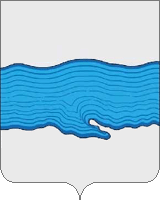 АДМИНИСТРАЦИЯ ПЛЁССКОГО ГОРОДСКОГО ПОСЕЛЕНИЯ155555, Ивановская область, г. Плёс, ул. Советская, 9тел. 8(493 – 39) 2-16-15, 2-15-16, факс 8(493-39)2-13-14 ИНН 3719009150 КПП 370501001 л/с 03333013650 в  УФК по Ивановской областиИЗВЕЩЕНИЕ ОБ УСТАНОВКЕ СЕРВИТУТАг. Плес                                                                                                                            14.12.2018г      В связи с поступившим ходатайством АО «Объединенные электрические сети» администрация Плесского городского поселения Приволжского муниципального района Ивановской области информирует о возможном установлении публичного сервитута с целью организации прохода, проезда, размещения и обслуживания объектов электросетевого хозяйства.Заинтересованные лица могут ознакомиться с поступившим ходатайством об установлении публичного сервитута и прилагаемыми к нему документам по адресу: Ивановская область Приволжский район, г. Плес, ул. Советская, д.9, в рабочие дни с 8-00 до 17.00 в течении  30 дней с даты опубликования настоящего извещения. Контактный телефон 8 (49339) 2-16-15, а также на официальном сайте администрации Плесского городского поселения. В соответствии с письмом АО «Объединенные электрические сети» , собственники земельных участков могут подать жалобу, претензию или предложение о выносе объекта сетевого хозяйства за пределы земельного участка.Правила землепользования и застройки Плесского городского поселения утверждены Решением Совета Приволжского муниципального района Ивановской области  № 58 от 06.09.2006г.№ п/пКадастровый номер земельного участкаМестоположение137:13:033201:21Ивановская обл. Приволжский р-н, пос. Пеньки, ул. Волжская, у дома 13237:13:020102:8г. Плес, ул. Советская,д.81337:13:020115:106г. Плес, пер. Проездной,д.3437:13:020112:15г. Плес, ул. Корнилова, д. 9/11537:13:020112:25г. Плес, ул.  Горная Слобода,д.9637:13:020110:3г. Плес, ул. Соборная Гора, Успенская зимняя церковь, Успенско-Варваринского прихода737:13:020106:31г. Плес, ул. Варваринская,д.6/6837:13:020107:18г. Плес, пер. Кирова, д.11937:13:020106:4г. Плес, ул. Никольская, д.241037:13:020105:47г. Плес, ул. Советская, д.3а1137:13:020117:53 г. Плес, ул. Л. Толстого, д. 40а1237:13:020101:26г. Плес, ул. Ленина,д.811337:13:020101:118г. Плес, ул. Ленина, д.491437:13:020101:117г. Плес, ул. Ленина, д. 511537:13:020102:44г. Плес, ул. Ленина, д.39 б1637:13:020102:19г. Плес, ул. Островского,д.151737:13:020111:8г. Плес, ул. Спуск горы Свободы, д.121837:13:020108:7г. Плес, ул. Гора Левитана, д.161937:13:020108:8г. Плес, ул. Гора Левитана,д.142037:13:020108:10г. Плес, ул. Гора Левитана, д.102137:13:020108:13г. Плес, ул. Гора Левитана, д.42237:13:020108:6г. Плес, ул. Гора Левитана, д.182337:13:020108:24г. Плес, ул. Гора Левитана, д. 52437:13:020108:123г. Плес, ул. Гора Левитана, д.82537:13:020108:67г. Плес, ул. Гора Левитана, д.7 а2637:13:020115:1г. Плес, ул. Корнилова, д.202737:13:000000:746г. Плес (наружный газопровод к котельной санатория «Плес» от точки подключения по ул. Калинина).2837:13:020120:37г. Плес, ул. Калинина, д. 162937:13:020107:52г. Плес, ул. Варваринская, д. 353037:13:020107:297г. Плес, ул. Варваринская, д.23 Б3137:13:020107:53г. Плес, ул. Луначарского, база отдыха «Плес»3237:13:020109:20г. Плес, проезд Вичугский, д.123337:13:000000:282г. Плес, ул. Горная Слобода, напротив дома 73437:13:020108:35г. Плес, ул. Гора Левитана, д.213537:13:020102:20г. Плес, ул. Островского, д.173637:13:020112:11г. Плес, ул. Горная Слобода, д. 333737:13:020104:10г. Плес, пл. Торговая, д. 5/43837:13:020104:121г. Плес, пер. Советский,д.33937:13:020127:1Ивановская обл. г. Плес, территория Плесского психоневрологического интерната 4037:13:020104:14г. Плес, ул. Ленина, д. 104137:13:020123:33г. Плес, ул. Лесная,д.304237:13:000000:190Ивановская обл., Приволжский район4337:13:020112:16г. Плес, ул. Горная Слобода, д.19 а4437:13:000000:807г. Плес4537:13:000000:811г. Плес4637:13:000000:813г. Плес4737:13:000000:815г. Плес4837:13:000000:819г. Плес4937:13:033401:429г. Плес5037:13:000000:832г. Плес5137:13:033201:362г. Плес5237:13:000000:804г. Плес5337:13:020107:520г. Плес5437:13:000000:820г. Плес5537:13:000000:816г. Плес5637:13:000000:808г. Плес5737:13:000000:810г. Плес5837:13:020108:147г. Плес5937:13:000000:806г. Плес6037:13:000000:814г. Плес6137:13:000000:809г. Плес6237:13:000000:826г. Плес6337:13:020120:85г. Плес6437:13:020123:434г. Плес6537:13:020107:305г. Плес6637:13:020107:519г. Плес6737:13:000000:197г. Плес6837:13:020104:123г. Плес6937:13:020104:92г. Плес7037:13:020102:142г. Плес7137:13:020122:193г. Плес7237:13:020122:192г. Плес7337:13:020120:86г. Плес7437:13:020116:129г. Плес7537:13:020115:108г.Плес